Tuscan Kale Pesto – Toss with your favorite pasta or use on Grilled Fish & Chicken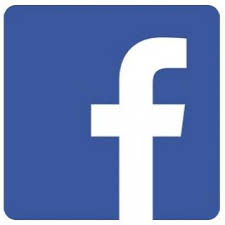 Ingredients: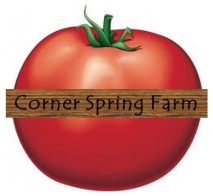 1 bunch Lacintao kale (aka Tuscan, black, dinosaur or Cavolo Nero), about 12 ounces, *washed (see note below) and ribs removed2 cloves raw garlic½ cup grated Parmesan cheese¼ cup extra virgin olive oil (I used Calolea Olio Nuovo fresh pressed)2 tablespoons Meyer lemon juicePinch of kosher saltBlack pepper, a few grindsDirections: Place all ingredients in a food processor. Puree until pasty (pesto means paste) and well combined, 30-60 seconds.Scrape into a lidded container and store in the refrigerator until use. longways for a different presentation. I toss with a tablespoon of EVOO ( extra virgin olive oil)
Add salt and pepper to taste
Roast for 20-30. Until tender. You May want to toss mid way. 
Remove from oven and then toss with fresh tyme, teaspoon red wine vinegar and a teaspoon of orange juice.